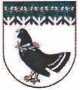 МАРИИ ТУРЕК
МУНИЦИПАЛЬНЫЙ РАЙОНЫН
АДМИНИСТРАЦИЙЖЕПУНЧАЛАДМИНИСТРАЦИЯ
МАРИ-ТУРЕКСКОГО
МУНИЦИПАЛЬНОГО РАЙОНАПОСТАНОВЛЕНИЕот 20 сентября 2019 года № 353О начале отопительного сезона 2019-2020 годовВ связи с понижением температуры наружного воздуха, администрация Мари-Турекского муниципального района постановляет:Рекомендовать ООО «Марикоммунэнерго», теплоснабжающим организациям независимо от форм собственности обеспечить подачу тепловой энергии е 23 сентября 2019 года к объектам социальной сферы, жилищного фонда, общественным и административным зданиям, имеющим паспорта готовности тепловых узлов.Рекомендовать потребителям тепловой энергии обеспечить безаварийный пуск тепловой энергии и своевременную оплату текущих платежей за оказанные услуги.Настоящее постановление направить руководителям ООО «Марикоммунэнерго», теплоснабжающих организаций района независимо от форм собственности.Опубликовать настоящее постановление в районной газете «Знамя» и разместить на официальном сайте муниципального образования «Мари- Турекский муниципальный район» в информационно-телекоммуникационной сети «Интернет».Контроль за исполнением настоящего постановления возложить на первого заместителя главы администрации Мари-Турекского муниципального района Зыкова А.С.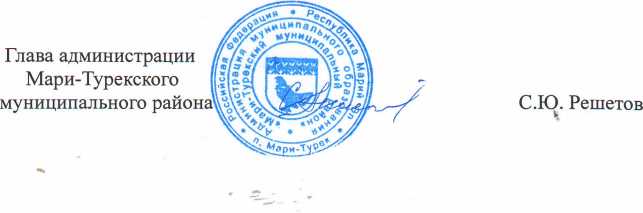 